Оператор мен Абонент арасындағы Ұялы байланыс қызметтерін көрсетуге жалпыға ортақ келісімшарт талаптарына қосылу нысаны болып табылады являющейся формой присоединения к условиям Публичного Договора на оказание услуг сотовой связи между Оператором и _______________________________________________________________________________________________________________________________________________________(Ұйымның атауы, БCН / Наименование организации, БИН)Перечень абонентских номеров, выделяемых Оператором Абоненту в пользование:* - Параметр өзгертілуі мүмкін. Параметр может быть изменен.1/1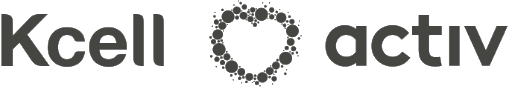 Тіркеу парағына №1 қосымша Приложение № 1 к Регистрационной форме №ОтжылғыгодаТіркеу парағының №№ Регистрационной формыАбоненттік нөмірАбонентский номерSIM карта № № SIM-карты Дербес шотЛицевой счетЕсеп айырысу тәртібіПорядок расчетов*Тіркелу күніДата регистрацииТарифтік жоспар 
Тарифный план*Оператор атынан / От имени оператораАбонент атынан / От имени АбонентаМ.О.М.П.М.О.М.П.________________ ( _________________ )________________ ( _________________ )М.О.М.П.қолы / подпись  (Тегі / Фамилия)                                                                                     қолы / подпись  (Тегі / Фамилия)М.О.М.П.